广州市黄埔区水务局2023年政府信息公开工作年度报告一、总体情况　　2023年，黄埔区水务局高度重视政府信息公开工作，认真贯彻落实《中华人民共和国政府信息公开条例》精神，坚持“以公开为常态、以不公开为例外”的原则，全力保障市民群众的知情权、参与权、监督权。现将年度工作情况总结如下：主动公开情况。2023年，我局严格落实政务公开工作要求，以依法行政、提高效能、建设服务型政府为目标，做到了规范管理，定期更新，确保信息公开的时效性。全年共主动公开信息183条，其中组织机构4条，部门文件8条，行政执法3条，工作动态类信息138条，财政预决算信息12条，政府信息公开工作年度报告1条，其他信息1条，最新公开信息16条。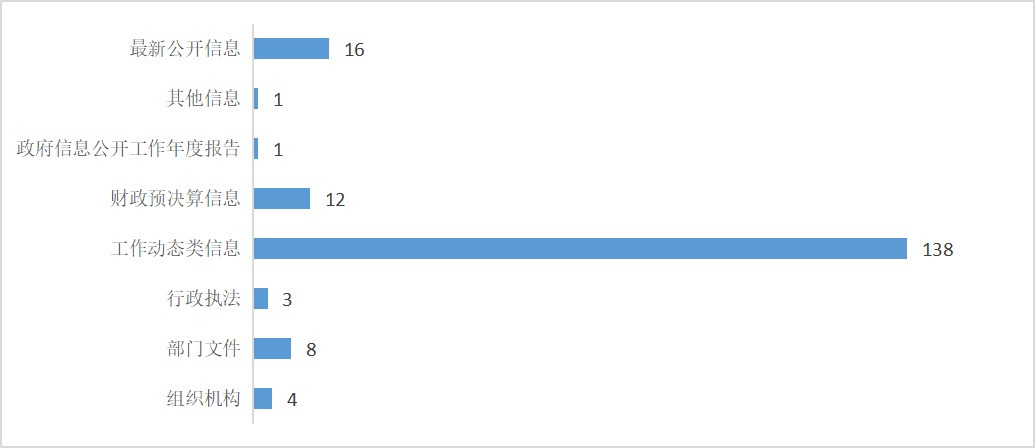 （二）依申请公开情况。我局依法依规推进依申请公开，促进依法行政。畅通受理渠道，规范答复意见，不断提升依申请公开办理质量。全年新收到政府信息公开申请9件，办结9件，结转下年办理0件。（三）政府信息管理情况。严格按照政府网站建设指引和考核要求，规范栏目设置，及时维护更新平台信息。积极参加相关政务公开业务培训，提升办理质效，提高政务公开工作水平。（四）平台建设情况。加强责任栏目维护和管理，不断优化栏目设置和信息加载。将对外办事窗口地址、接访群众窗口地址，以及各类业务咨询电话进行公示，畅通群众诉求表达渠道，自觉接受群众监督，方便群众办事。（五）强化监督保障作用。多渠道主动公开投诉电话及电子邮箱，设专人接收接听电话、处理邮件，自觉接受群众监督，全面推进决策、执行、管理、服务、结果公开，确保政府信息公开各项重点工作落到实处。二、主动公开政府信息情况三、收到和处理政府信息公开申请情况四、政府信息公开行政复议、行政诉讼情况五、存在的主要问题及改进情况　　经过一年的努力，我局政府信息公开工作稳中有进，保障和服务作用逐渐凸显，但对照当前政府信息公开工作的要求仍有差距，主要体现为信息公开的广度和深度不足，有待进一步拓展。下一步，我局将牢牢把握信息公开的原则，认真贯彻落实上级机关有关信息公开的各项决策部署，组织开展多形式的交流和培训，强化岗位人员的工作本领，纵深抓好政府信息公开工作，全面提高信息公开的时度、效度、精度，助力我局圆满完成各项中心工作。六、其他需要报告的事项2023年度广州市黄埔区水务局收取信息处理费0元。如需了解更多信息，请登录广州市黄埔区水务局政府信息公开目录（网址：http://www.hp.gov.cn/gzhpshuiw/gkmlpt/index）进行查看。第二十条第（一）项第二十条第（一）项第二十条第（一）项第二十条第（一）项信息内容本年制发件数本年废止件数现行有效件数规章000行政规范性文件212第二十条第（五）项第二十条第（五）项第二十条第（五）项第二十条第（五）项信息内容本年处理决定数量本年处理决定数量本年处理决定数量行政许可429429429第二十条第（六）项第二十条第（六）项第二十条第（六）项第二十条第（六）项信息内容本年处理决定数量本年处理决定数量本年处理决定数量行政处罚313131行政强制111第二十条第（八）项第二十条第（八）项第二十条第（八）项第二十条第（八）项信息内容本年收费金额（单位：万元）本年收费金额（单位：万元）本年收费金额（单位：万元）行政事业性收费20242.7920242.7920242.79（本列数据的勾稽关系为：第一项加第二项之和，等于第三项加第四项之和）（本列数据的勾稽关系为：第一项加第二项之和，等于第三项加第四项之和）（本列数据的勾稽关系为：第一项加第二项之和，等于第三项加第四项之和）申请人情况申请人情况申请人情况申请人情况申请人情况申请人情况申请人情况（本列数据的勾稽关系为：第一项加第二项之和，等于第三项加第四项之和）（本列数据的勾稽关系为：第一项加第二项之和，等于第三项加第四项之和）（本列数据的勾稽关系为：第一项加第二项之和，等于第三项加第四项之和）自然人法人或其他组织法人或其他组织法人或其他组织法人或其他组织法人或其他组织总计（本列数据的勾稽关系为：第一项加第二项之和，等于第三项加第四项之和）（本列数据的勾稽关系为：第一项加第二项之和，等于第三项加第四项之和）（本列数据的勾稽关系为：第一项加第二项之和，等于第三项加第四项之和）自然人商业企业科研机构社会公益组织法律服务机构其他总计一、本年新收政府信息公开申请数量一、本年新收政府信息公开申请数量一、本年新收政府信息公开申请数量120000012二、上年结转政府信息公开申请数量二、上年结转政府信息公开申请数量二、上年结转政府信息公开申请数量0000000三、本年度办理结果（一）予以公开（一）予以公开9000009三、本年度办理结果（二）部分公开（区分处理的，只计这一情形，不计其他情形）（二）部分公开（区分处理的，只计这一情形，不计其他情形）0000000三、本年度办理结果（三）不予公开1.属于国家秘密0000000三、本年度办理结果（三）不予公开2.其他法律行政法规禁止公开0000000三、本年度办理结果（三）不予公开3.危及“三安全一稳定”0000000三、本年度办理结果（三）不予公开4.保护第三方合法权益0000000三、本年度办理结果（三）不予公开5.属于三类内部事务信息0000000三、本年度办理结果（三）不予公开6.属于四类过程性信息0000000三、本年度办理结果（三）不予公开7.属于行政执法案卷0000000三、本年度办理结果（三）不予公开8.属于行政查询事项0000000三、本年度办理结果（四）无法提供1.本机关不掌握相关政府信息0000000三、本年度办理结果（四）无法提供2.没有现成信息需要另行制作0000000三、本年度办理结果（四）无法提供3.补正后申请内容仍不明确0000000三、本年度办理结果（五）不予处理1.信访举报投诉类申请0000000三、本年度办理结果（五）不予处理2.重复申请0000000三、本年度办理结果（五）不予处理3.要求提供公开出版物0000000三、本年度办理结果（五）不予处理4.无正当理由大量反复申请0000000三、本年度办理结果（五）不予处理5.要求行政机关确认或重新出具已获取信息0000000三、本年度办理结果（六）其他处理1.申请人无正当理由逾期不补正、行政机关不再处理其政府信息公开申请0000000三、本年度办理结果（六）其他处理2.申请人逾期未按收费通知要求缴纳费用、行政机关不再处理其政府信息公开申请0000000三、本年度办理结果（六）其他处理3.其他3000003三、本年度办理结果（七）总计（七）总计120000012四、结转下年度继续办理四、结转下年度继续办理四、结转下年度继续办理0000000行政复议行政复议行政复议行政复议行政复议行政诉讼行政诉讼行政诉讼行政诉讼行政诉讼行政诉讼行政诉讼行政诉讼行政诉讼行政诉讼结果维持结果
纠正其他
结果尚未
审结总计未经复议直接起诉未经复议直接起诉未经复议直接起诉未经复议直接起诉未经复议直接起诉复议后起诉复议后起诉复议后起诉复议后起诉复议后起诉结果维持结果
纠正其他
结果尚未
审结总计结果
维持结果
纠正其他
结果尚未
审结总计结果
维持结果
纠正其他
结果尚未
审结总计000000000000000